РЕШЕНИЕ№ 172						 	«17» декабря 2019 годаО внесении изменений в решение Совета Большееловского сельского поселения Елабужского муниципального района Республики Татарстан  от 15 марта 2006 года № 3 «О принятии регламента Совета  Большееловского сельского поселения» В целях приведения в соответствие с действующим законодательством Совет Большееловского сельского поселения Елабужского муниципального района Республики Татарстан  	РЕШИЛ:	1. Внести в решение Совета Большееловскогоо сельского поселения Елабужского муниципального района Республики Татарстан  от 15 марта 2006 года № 3 «О принятии регламента Совета  Большееловского сельского поселения» следующие изменения:1.1. Пункт 7 статьи 24 главы 6 Регламента изложить в следующей редакции:«7. Если представленный проект решения не отвечает требованиям настоящего Регламента или по нему не представлены необходимые материалы, указанные выше, то такой проект подлежит возвращению Главой Поселения инициатору для выполнения им установленных требований к проекту.»;1.2. Пункт 3 статьи 25 главы 6 Регламента исключить.2. Настоящее решение подлежит официальному опубликованию.3. Контроль за исполнением настоящего решения оставляю за собой.Председатель                                                                              А.И. МашановСОВЕТ БОЛЬШЕЕЛОВСКОГО СЕЛЬСКОГО ПОСЕЛЕНИЯ ЕЛАБУЖСКОГО МУНИЦИПАЛЬНОГОРАЙОНАРЕСПУБЛИКИ ТАТАРСТАН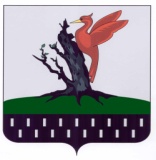 ТАТАРСТАН РЕСПУБЛИКАСЫАЛАБУГА МУНИЦИПАЛЬ РАЙОНЫ ОЛЫ ЕЛОВОАВЫЛ ҖИРЛЕГЕ СОВЕТЫ